1. tétel Az optimális hozzárendelés problémája, Egerváry algoritmusa.Optimális hozzárendelés páros gráf,  élsúly-függvény. Keressük maximális összsúlyú M teljes párosítást: .Címkézés definíció páros gráf,  címkézés (csúcs súlyfüggény), ha minden  élre .LemmaA maximális összsúlyú teljes párosítás összsúlya legfeljebb .BizonyításLegyen M egy tetszőleges teljes párosítás. Mivel M élei minden pontot egyszer fognak le, ezértLemma páros gráfban w élsúly-függvény, c címkézés, M teljes párosítás és minden  élre  teljesül, akkor M maximális összsúlyú.Egerváry algoritmus1. lépés: kezdeti címkézés. Legyen ;  esetén c(v) a v-ből induló maximális élsúly,  esetén .2. lépés: M-ből kiindulva keresünk egy maximális elemszámú M’ párosítást javító utakkal a piros (teljesül rá a ) részgráfban. Ha M’ teljes párosítás, akkor STOP (M’ a keresett párosítás, c a keresett címkézés).3. lépés: Javítóutas algoritmus: M’ élszáma növekszik vagy címkézés összege csökken. Legyen F1 az M’ áltel le nem fedett A-beli pontok halmaza, L2 a B azon része, melyek az F1-ből alternáló úton elérhetők és pirosak (teljesül rá a ). F2 az eddigi párosítás szerint L2 párja.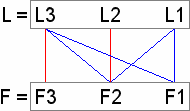 Ekkor , majd az új címkézés:Folytatjuk 2-től (M’ és c’-vel).2. tételA lineáris programozás alapfeladata, kétváltozós feladat grafikus megoldása. Lineáris egyenlőtlenségrendszer megoldása Fourier-Motzkin eliminációval.LP alapfeladatA m×n-es mátrix, x egy n dimenziós, b egy m dimenziós, c egy n dimenziós vektor. LP ekkor:Megjegyzések: helyett  helyett  és  helyett KétváltozósMinden  zárt félsíkot határoz meg, határolója  egyenes.Ha a félsíkok metszete véges, akkor konvex sokszög.Fourier-MotzkinAz n változós esetet visszavezetjük (n – 1) változósra. Minden lépésben olyan alakra hozzuk a mátrixot, hogy 1, 0 vagy -1 legyen az első oszlopban.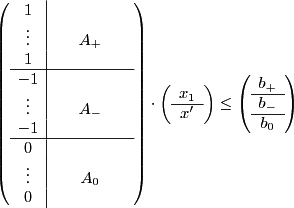 Ha A– üres, akkor A+ sorai teljesülnek. A+ sorai ilyen alakúak:Ekkor x1-et olyan kicsire választhatjuk, hogy az összes ilyen sort kielégítse. A+ sorai így elhagyhatók, elég A0 sorait tovább vizsgálni a 0 oszlop elhagyásával ((n – 1) változós eset).Hasonlóan, ha A+ üres, akkor A– sorai teljesülnek  alapján.Ha sem A+, sem A– nem üres, akkor A+ és A– összes {i, j} sorpárját összeadva az ,  egyenlőtlenségrendszer megoldható (az első oszlopra 0 adódik, így (n – 1) változós esetre áttérhetünk).A végén egy változó marad. Ekkor ha b0-ban van negatív, akkor a rendszer nem megoldható, mert:  sosem teljesülhet, egyébként A0 sorai teljesülnek (elhagyhatók). Ha A+ vagy A– üres, akkor a rendszer megoldható (lásd előző bekezdés). Egyébként megoldható, ha  esetén: és .Azaz  3. tételFarkas-lemma (két alakban). A lineáris program célfüggvénye felülről korlátosságának feltételei.Farkas lemma 1.Pontosan az egyiknek van megoldása:BizonyításKettőnek egyszerre nincs megoldása, mert: .Be kell látni még, hogy ha (1) nem megoldható, akkor (2) igen, teljes indukció. Egyváltozós esetben (1) nem megoldható (lásd Fourier-Motzkin egyváltozós eset), ha b0-ban van negatív, illetve van egy  alakú sorpárja, hogy . Ha y eze(ke)n a komponens(ek)ben 1, a többin 0, akkor megoldja (2)-t:, illetvevagyis létezik megoldás.n-változós eset: ha y megoldás, akkor αy is (), ezért  elérhető. A rendszer tömören felírva: . Más szóval  sorainak y szerinti (nemnegatív együtthatós) lineáris kombinációja a  vektort adja. Jelölje  az eliminációs lépés után -t. Az indukciós feltevés miatt  megoldható. Egészítsük ki a  rendszert az eliminációs lépés végén elhagyott csupa 0 oszloppal: . Ettől  továbbra is megoldható marad, kifejezhető  vektor pozitív együtthatós lineáris kombinációja. Visszafelé gondolkodva az eliminációs lépésben  egy sora vagy  egy sora volt (A0 csoportból), vagy két sorának összege (A+ és A- csoportokból), vagyis  sorainak nemnegatív együtthatós lineáris kombinációja kiadja  vektort.Farkas lemma 2.Pontosan az egyiknek van megoldása:BizonyításKettőnek egyszerre nincs megoldása: Ha (2) nem megoldható, akkor (1) igen. (1)-et átírjuk  egyenlőtlenségrendszerre, amire alkalmazható a Farkas lemma 1.Célfüggvény korlátosság megoldható, ekkor az állítások ekvivalensek:Az  megoldáshalmazás cx felülről korlátos.Nincs megoldása az  rendszernekVan megoldása az  rendszernek.Bizonyítás(1)(2) indirekt. Legyen x0 megoldása -nek, és mégis létezik z, hogy: . Ekkor tetszőleges  is megoldás, mert . Továbbá  nem lehet korlátos felülről, mert  és λ tetszőlegesen nagy lehet.(2)(3). Farkas lemma 2-ből adódik ((2)=(2), (3)=(1) helyettesítés), (2)-nél a z helyett (–z)-t vesszük(3)(1). , minden x, y-ra yb felső korlát cx értékére.4. tételA lineáris programozás dualitástétele (két alakban). A lineáris programozás alapfeladatának bonyolultsága (biz. nélkül). Egészértékű programozás: a feladat bonyolultsága, korlátozás és szétválasztás (Branch and Bound).Dualitás 1.Ha  primál program megoldható és felülről korlátos, akkor duális program is megoldható és alulról korlátosa primál programnak létezik maximuma, a duálisnak minimumamaximum = minimumBizonyítás(1) bizonyítása a korlátosságnál megvolt, (2) és (3) következik ebből az állításból:Állítás: Tegyük fel, hogy  megoldható és t tetszőleges. Ha -nek nincs olyan megoldása, amelyre  teljesülne, akkor -nak van megoldása, amelyre  teljesül.Bizonyítás: Átírva:  rendszer nem megoldható, alkalmazzuk rá a Farkas lemma 1-et. Az abban szereplő (2) rendszer y vektor utolsó komponensét (ami a hozzáadott  egyenlőtlenség) válasszuk külön, jelölje λ. Ennek megfelelően kifejtve a lemma (2) egyenleteit:Ha  lenne, akkor  teljesülne, így a Farkas lemma alapján  nem megoldható, ez ellentmond az állításnak. Ezért , így bevezethetjük . Erre , ,  teljesül, tehát y' teljesíti az állítást.	∎(2) primál indirekt: nem létezik maximum, de minden felülről korlátos halmaznak van szuprémuma, jelöljük: . Mivel t nem maximum, ezért -nek nincs -t teljesítő megoldása. Az előbbi állítás miatt  rendszernek van -t teljesítő megoldása. Ekkor: . Itt yb t-nél kisebb felső korlát cx-re, ami ellentmondás, mert t a szuprémum (legkisebb felső korlát).(2) duális: egyszerűen átírjuk:  alakra.(3)  fennáll. Indirekt: legyen . Indirekció miatt -nek nincs megoldása, a fenti tétel szerint ekkor a duálisnak van megoldása, amire , ami nyilvánvalóan nem lehet, mert t minimális.Ekvivalens alakHa  (primál) program megoldható és felülről korlátos, akkor a
 (duális) program is megoldható és alulról korlátos; a primál programnak létezik maximuma, a duálisnak minimuma, és ezek megegyeznek.LP bonyolultsága-t kiegyenlítő x megoldások közül van-e, ami felülről korlátos cx-en?NP-beli: x tanúcoNP-beli: duális megoldása tanúszimplex módszer nem polinomiális, de gyorsellipszoid módszer polinomiális, de lassúEgészértékű programozásIP alapfeladat: IP duálisa: Egészértékű bonyolultsága-t kiegyenlítő x egész megoldások közül van-e, ami felülről korlátos cx-en?NP-beli: x tanúnincs dualitástétel: nem adódik a co-NP-beli  NP-teljesBranch and BoundFeladat: , f és g tetszőleges egész vektorok.Jelölések: részfeladatokw(i) IP(i) maximumértéke ennél nagyobb nem lehetz*: eddigi legjobb célfüggvényértékx* eddigi legjobb megoldás ()Algoritmuslépés:  eredeti feladat, lépés: Ha  üres, akkor STOP (megoldás z*, x* helyen). Egyébként vegyünk egy feladatot -ből (és töröljük onnan)lépés: Ha : IP(i) nem lehet megoldás, GOTO 2lépés: IP(i) helyett LP(i) relaxált feladat megoldása. Ha nincs megoldás, akkor GOTO 2. Egyébként maximum z(i), maximumhely x(i)lépésHa , akkor GOTO 2Ha , x(i) egész vektor. Ekkor z* és x* fölülírjuk ezeket az értékekkel. GOTO 2Ha , x(i) nem egész vektor. Ekkor válasszunk x(i)-ben egy elágazási változót: xj, és egy közbülső értéket: . Két új feladatot hozunk létre, módosítjuk a korlátokat a megadott komponensre, egyikben: , másikban . A két új célfüggvény felső korlát: . Adjuk hozzá -hez a két új feladatot. GOTO 2.Állítás:Az algoritmus véges sok lépésben leáll és megtalálja a feladat optimumát.BizonyításVéges: f és g miatt, mert csak véges sok egész x lehet úgy, hogy .Optimális indirekt: Legyen z0 az optimum, de az eljárás csak -t találta. -ben mindig van feladat, aminek az optimuma z0. Ez a legelején (0. lépésnél) fönnáll. Ilyenkor 4b vagy 4c lépéshez jut az algoritmus, mert még nincs optimális megoldás. 4b-nél meg is találja  ellentmondás. 4c esetén az egyik alfeladatban benne van az optimumhely és így optimumérték (z0) is. Így viszont  sosem ürülne ki, és az algoritmus sosem állna le, ellentmond az előző bekezdéssel.GyakorlatiLIFO alapján válasszunk új feladatot -bőlelágazásnál a legkevésbé egész xj-t válasszuk elágazási változónak, közbülső értéknek pedig ennek egészrészét.5. tételBázismegoldások, Caratheodory tételeBázismegoldás definícióLegyen x egy megoldása  rendszernek,  az A mátrix azon sorai, ahol x egyenlőséggel teljesíti a feltételt. Ha , akkor x bázismegoldás. Ha x bázismegoldás és nemnulla komponenseinek megfelelő A-beli oszlopok lineárisan függetlenek, akkor erős bázismegoldás.Lemma rendszer. A-ból választunk egy  méretű nemszinguláris (det ≠ 0) részmátrixot: A*, ehhez tartozó b értékeit jelölje b*. Az  egyenletrendszer egyértelműen megoldható, megoldását (x*) egészítsük ki az A*-hoz nem tartozó helyeken 0-val. Ha az így kapott x megoldja  feladatot, akkor erős bázismegoldás. Fordítva: minden erős bázismegoldás előáll ilyen alakban.BizonyításTegyük fel, hogy egy x megoldás ilyen alakú. Ekkor x egyenlőséggel teljesít r(A) darab lineárisan független sort (azokat, amiket A*-ba választottunk), tehát , vagyis a bázismegoldást beláttuk. Továbbá a nemnulla komponenseknek megfelelő oszlopok A*-hoz tartozó oszlopok közül kerülnek ki, így ezek is függetlenek, tehát az erős bázismegoldás feltétele is teljesül.Megjegyzés: A* lineáris függetlensége a nemszingularitás következménye.Fordítva: legyen x erős bázismegoldás. Válasszunk ki  sorai közül tetszőleges r(A) darab független sort. Erős bázismegoldás definíciója miatt x nemnulla komponenseinek megfelelő A-beli oszlopok lineárisan függetlenek, ebből legfeljebb r(A) darab van. (Egyébként egészítsük ki tetszőleges oszloppal, hogy r(A) darab lineárisan független oszlop legyen.) Adott r(A) független sor és r(A) független oszlop, ezek kereszteződéseiben kialakuló  méretű részmátrix nemszinguláris (lásd BSZ1), illetve a hozzá tartozó b* komponens, amelyre: .Caratheodory tétel rendszer megoldható, megoldáshalmazán cx felülről korlátos. Ekkor minden x0 megoldáshoz létezik olyan x1 erős bázismegoldás, amelyre: .BizonyításHárom állítás segítségével látjuk be.Állítás1: Legyen x0 megoldása -nek. Ha x0 nem bázismegoldás, akkor létezik olyan z vektor, amelyre: , valamint A-nak van olyan ai sora, amelyre .Bizonyítás1: Ha x0 nem bázismegoldás, akkor , így A-nak van olyan aj sora, ami nem fejezhető ki  soraiból lineáris kombinációval. Ekkor tehát nem megoldható az  egyenletrendszer. Farkas-lemma3 szerint: létezik olyan z vektor, melyre: .Ha , akkor z vagy (–z) teljesíti az állítást, mert z-ről áttérve (–z)-re  továbbra is teljesül, de  előjelet vált (vagyis az állítás második fele is teljesül).Ha , akkor z vagy (–z) közül valamelyikre teljesül . Erre alkalmazva a felülről korlátosságra vonatkozó tétel (hivatkozás!) (2) feltételét,  lehetetlen, egyéb esetben  rendszer nem lenne felülről korlátos cx megoldáshalmazán (eredeti tétel). Vagyis ebben az esetben is van olyan olyan ai sora, amelyre  teljesül.	∎Állítás2: Legyen x0 megoldása -nek. Ha x0 nem bázismegoldás, akkor létezik -nek olyan x’ megoldása, amely x0-nál több A-beli sort teljesít egyenlőséggel, és amelyre  teljesül.Bizonyítás2: Legyen z Állítás1 szerinti vektor és legyen . Belátjuk, hogy alkalmas λ választással  megfelel az állításnak. Vegyük észre, hogy  (lásd Állítás1), vagyis λ-tól függetlenül xλ egyenlőséggel teljesíti  sorait. Ahhoz, hogy xλ megoldása legyen -nek  kell, hogy teljesüljön A minden ai sorára (ami nem tartozik -be). Két lehetőség van ai sorokra vonatkozóan.Ha , akkor ez a feltétel minden -ra teljesül.Ha , akkor -ra teljesül a feltétel.Legyen . Ekkor xλ megoldása a rendszernek,  sorait egyenlőséggel teljesíti, plusz még legalább egy sort λ definíciója miatt. Másrészt . Így  megfelel az állításnak.	∎Állítás3: Legyen x0 bázismegoldása -nek. Ha x0 nem erős bázismegoldás, akkor létezik -nek olyan x’ bázismegoldása, amelynek több 0 komponense van, mint x0-nak, és amelyre  teljesül.Bizonyítás3: Mivel x0 nem erős bázismegoldás, ezért a nemnulla komponenseinek megfelelő A-beli oszlopok lineárisan összefüggőek (erős bázismegoldás definíció, hivatkozás!). Lineáris függetlenség definíciója szerint létezik olyan  vektor, amelyre . Mivel , ezért  csak akkor teljesül, ha  is teljesül, röviden: .Tekintsük újra  vektort (λ tetszőleges). Megmutatjuk, hogy λ minden értékére xλ bázismegoldás. Ugyanis , ezért xλ megoldás, továbbá  miatt ugyanazokat a sorokat teljesíti egyenlőséggel, mint x0, vagyis , így bázismegoldás is. Emellett  is igaz, különben z helyett (–z)-re áttérve  teljesülne, így a felülről korlátosság tétel (2) feltétele szerint cx nem volna felülről korlátos  megoldáshalmazán. Ezért .Meg lehet mutatni, hogy alkalmas λ választásával xλ-nak több 0 komponense lehet, mint x0-nak. A  feltétel miatt nyilván  is teljesül minden i-re és λ-ra. Válasszunk egy olyan j komponenst, hogy  ( miatt van ilyen komponens), ekkor  is igaz. Válasszuk λ-t úgy, hogy  teljesüljön, ekkor , ekkor -nak több 0 komponense van.	∎Eredeti bizonyítás folytatásaInduljunk ki egy tetszőleges x0 megoldásból. Létezik olyan x1 bázismegoldás, hogy  (Állítás1 és Állítás2 miatt). Ha x1 erős bázismegoldás, akkor megfelel a tételnek. Ha nem, akkor alkalmazzuk rá Állítás3-at. Mivel véges komponense van a vektornak, ezért az eljárás véges sok lépés után leáll. (Legvégső esetben nullvektor adódik, de ez erős bázismegoldás is).6. tételEgészértékű programozás totálisan unimoduláris együtthatómátrixszal. Alkalmazás páros gráfokra.Totális unimoduláris (TU) mátrixMinden négyzetes részmátrixának determinánsa 0, 1 vagy –1. Szükséges (de nem elégséges), hogy a mátrix elemei is csak 0, 1 vagy –1 értékűek lehetnek.LemmaEgy mátrix totális unimoduláris marad, haegy sorát/oszlopát (–1)-gyel szorozzukegységvektort hozzáveszünk sorként/oszlopkéntegyik sorát/oszlopát új sorként/oszlopként hozzávesszüktranszponáljukLemma bizonyításaNyilván csak azoknak a négyzetes részmátrixoknak változhat a determinánsa, amelyikeket érint a változás.(1): a determináns (–1)-szeres lesz(2): a determináns megegyezik vagy (–1)-szeres lesz az egység pozíciójától függően.(3): ha a régi és új sor/oszlop is szerepel a kiválasztott részmátrixnak, akkor a determináns 0. Ha csak az egyik (vagy a régi vagy az új), akkor előáll az eredeti mátrixból képzett részmátrix, determináns marad 0, 1 vagy –1.determináns definíciójának következményeEgészértékű totálisan unimoduláris együtthatómátrixszalLegyen A totálisan unimoduláris mátrix, b egész koordinátájú vektor. A  (LP) feladat megoldható és maximuma véges. Ekkor a  (IP) feladat is megoldható, és maximuma megegyezik (LP) feladat maximumával.BizonyításCramer-szabály segítségével.Cramer-szabályLegyen A egy -es, nemszinguláris mátrix, b egy n-dimenziós vektor. Jelölje Ai azt a mátrixot, amelyet A-ból úgy kapunk, hogy az i-edik oszlopát helyettesítjük b vektorral. Ekkor az  rendszer egyértelmű megoldásának i-edik komponense: .Bizonyítás folytatásaAzt kell belátnunk, hogy  rendszer minden erős bázismegoldása egész vektor, hiszen Caratheodory tétel alapján a  maximum felvétetik erős bázismegoldáson is.A Lemma alapján az erős bázismegoldások előállnak úgy, hogy A-ból kiválasztunk egy  méretű, nemszinguláris A* részmátrixot, megoldjuk a megfelelő  egyenletrendszert, és x*-ot kiegészítjük 0 komponensekkel. Cramer-szabály szerint x* minden komponense egy tört, számlálója A* és b* elemeiből képzett determináns, nevezője minden esetben det(A*). Ekkor a számláló mindig egész (A és b is egész értékeket tartalmaz, a szorzatok összege is egész), továbbá az unimodularitás miatt  (nemszinguláris, tehát 0 nem lehet).TételMinden irányított gráf illeszkedési mátrixa totálisan unimoduláris.BizonyításTeljes indukció: M egy  méretű részmátrix. Ha , akkor nyilvánvaló, mert minden elem 0 vagy 1.Ha  és M-nek van olyan oszlopa, amelyben legfeljebb egy nemnulla elem van (azaz egységvektor, vagy annak ellentetje). Ha ezt az oszlopot elhagyjuk, akkor az indukciós lépés miatt a maradék mátrix TU. Ha hozzáveszünk egy egységvektort (lemma (2)) vagy ellentettjét (lemma (1)), TU marad.Egyébként minden oszlopban egy +1 és egy –1 elem van, ekkor M sorainak összege nullvektor, a determináns 0.TételPáros gráf illeszkedési mátrixa totálisan unimoduláris.BizonyításFelhasználjuk az irányított gráf tételét:  páros gráf éleit irányítsuk úgy, hogy minden él A-ból B-be mutasson. A B-hez tartozó sorokat negáljuk, de ez nem változtat TU tulajdonságon (lemma (1)).Maximális összsúlyú párosítás IP feladatkéntJelölések: x indikátor, hogy egy él benne van-e a párosításban. w tetszőleges (él)súlyfüggvény, B illeszkedési mátrix (páros gráf lévén TU)Feladat. Az  feltétel miatt B-t kiegészítjük az -es egységmátrix ellentettjével, de ez nem változtat TU tulajdonságon. A  azt jelenti, hogy az egy csúcsból kiinduló élek közül legfeljebb egyet választunk ki  párosítás. Mivel B TU mátrix és b egész vektor, ezért x egész vektor (IP feladat) (pontosabban 0 vagy 1 értékű).Duális. Ekkor y megoldás minden v csúcshoz egy c(v) címkét rendel. A  azt jelenti, hogy  minden  élre (Egerváry Jenő).7. tételA lineáris és egészértékű programozás alkalmazása hálózati folyamproblémákra.Jelölések irányított gráf két kitüntetett csúcs nemnegatív kapacitásfüggvény.  tetszőleges függvény.ρx(v): v-be belépő élek összege x szerintδx(v): v-ből kilépő élek összege x szerintEgy x függvény akkor folyam, ha minden  esetén x függvény megengedett, ha minden e élre: A folyam értéke .LemmaLegyen  olyan függvény, amely minden  esetén , továbbá . Ekkor x folyam.BizonyításMinden  élből vegyünk fel egy új  élt, az új gráf legyen G’. Minden új e élhez rendeljük hozzá az  értéket (amennyivel több a belépő, mint a kilépő), a régi éleken maradjon az érték . A kapott x’ függvény G’-ben nyilván folyam, ezért . Másrészt  és . A lemma feltételei alapján: . Mivel csak egyenlőség állhat, ezért , ami csak akkor teljesülhet, ha x folyam.LP felírásEgészítsük ki G gráfot egy  pszeudó éllel, (értéke lesz majd folyam értéke, jelöljük µ-vel), az így kapott gráf illeszkedési mátrix legyen B*. Minden  csúcshoz tartozik egy sor, melyre teljesül  (ez folyamnál azt jelenti, hogy a belépő élek összege nem kisebb, mint a kilépőké; ).  rendszer alapján , illetve , összevontan: . Az előző lemma miatt , vagyis a folyam értéke µ.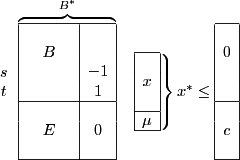 Keressük a maximális folyamot, vagyis . Az  feltételt hozzávesszük a mátrixhoz (ez lesz az E egységvektor és a hozzá tartozó c rész a b vektorban) az alábbi formában, ezt jelöljük M-mel.DuálisA . Írjuk fel másképp y-t: . Ekkor: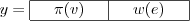 , minden  él esetén Ekkor a cél  minimum.ÁllításA  értéke megegyezik a hálózati folyam minimális vágásának értékével (mC).BizonyításEgy mC vágáshoz könnyen készíthető olyan π és w, amelyre , a következők szerint. Legyen S () és T () diszjunkt halmazok, akkor  esetén ,  esetén legyen . Minden e él, ami S-ből T-be mutat: , egyébként . A  teljesül, ebből  adódik, a másik irányú egyenlőtlenséget kell belátni.Az M mátrix TU, ezért (Egészértékű totálisan unimoduláris együtthatómátrixszal) alapján y is egészértékű (mivel  rendszerbeli c is egészértékű). Legyen adott (π, w) optimális, egészértékű megoldás, ebből kiindulva elkészítünk egy (π’, w’) 0 vagy 1 értékű optimális megoldást. LegyenEkkor (π’, w’) (1) és (3) nyilván teljesül(2) indirekt:  él esetén , ekkor a 0 – 1 értékűség miatt ,  esetben valósulna meg, mert w’ definíciója miatt .Optimális, mert , mert .Legyen  és  a fentiek szerinti S és T. Minden  élre (2) miatt . Minden más élen w’(e) csak akkor lehet 1, ha , mert -ra változtatása után a feltételek továbbra is fennállnának, így .8. tételMatroid definíciója, alapfogalmak (bázis, rang, kör). Példák: lineáris matroid (mátrixmatroid), grafikus matroid, uniform matroid. A rangfüggvény szubmodularitása.Matroid definíció (függetlenségi axiómák)Legyen E tetszőleges véges halmaz,  matroid, ha: és  és , akkor létezik olyan , amelyre AlapfogalmakAz  matroidban az alaphalmaz -hez tartozó részhalmazait független halmazoknak nevezzük. A maximális (nem bővíthető) független halmazok a matroid bázisai. Egy minimálisan összefüggő (egy elem elvételével már független) halmazt körnek nevezzük. Az egyelemű kör hurok. Az M matroidban egy  halmaz rangja r(X): egy X-beli maximális független halmaz mérete.LemmaLegyen  matroid, . Ha X1 és X2 maximális független halmazok A-ban, akkor .BizonyításIndirekt: . (F3) miatt létezik olyan , amelyre , vagyis X1 nem lehetett maximális.PéldákGrafikus matroid (körmatroid): G gráf által indukált matroid. ,  {G-beli erdők}Lineáris matroid: A mátrix által indukált matroid. ,  {A lineárisan független oszlopai}.Uniform matroid: E: tetszőleges véges halmaz, jelölje n az elemszámát.  {E legfeljebb k-elemű részhalmazai} (), jelölése: Un,k. Speciálisan: Un,n: teljes/szabad matroid, Un,0: trivális matroid.Rangfüggvény szubmodularitásLegyen r egy matroid rangfüggvénye. Ekkor minden  halmazpárra:., ha Fordítva: ha r egy egészértékű függvény E részhalmazain, amelyre teljesül (R1) – (R4), akkor r egy  matroid rangfüggvénye, ahol .Bizonyítás(R1) – (R3) a rangfüggvény definíciójából adódik.(R4): adott X, Y halmazpárra legyen A maximálisan független, , elemszáma . Az A halmaz kiterjeszthető egy olyan B halmazzá, amely független lesz -ban. X-ből β, Y-ból γ új elem kerül B-be. A rangfüggvények a következőképp alakulnak: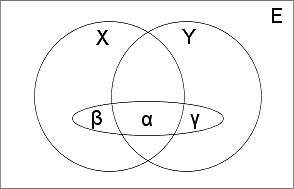 Összesítve: 9. tételMohó algoritmus matroidon. Matroid megadása rangfüggvényével, bázisaival (biz. nélkül). Matroid duálisa, a duális matroid rangfüggvénye.Mohó algoritmusLegyen  matroid,  nemnegatív súlyfüggvény. Keressük a maximális összsúlyú független halmazt, azaz: . Tetszőleges matroidra és súlyfüggvényre optimális megoldást (maximális összsúlyú) ad a mohó algoritmus.BizonyításIndirekt. A mohó algoritmus  megoldást adta, de az optimális . Mivel mindkét halmaz maximálisan független, ezért (F3) miatt . Legyen mindkét halmaz költség szerint csökkenő sorrendbe rendezve, vagyis  és . Tudjuk, hogy a mohó algoritmus a legnagyobb súlyú elemmel kezd, ezért .Legyen i a legkisebb index, amire  Ilyen mindenképp létezik, különben a mohó algoritmus optimális megoldást adott volna. Legyen  és . Alkalmazzuk (F3)-at erre:Létezik , amelyre . Feltettük, hogy csökkenő sorrendbe vannak rendezve a halmazok elemei, vagyis , továbbá  miatt az algoritmus bj-t választotta volna, nem ai-t.F3 vs mohóLegyen  matroid,  nemnegatív súlyfüggvény. (F1) – (F2) teljesül, továbbá tetszőleges w költségfüggvényre a mohó algoritmus maximális súlyú megoldást ad: . Ekkor (F3) is teljesül.BizonyításIndirekt: mohó algoritmus OK, de (F3) nem teljesül. Ilyenkor , amelyeknél  fennáll, de nem létezik olyan , amelyre  teljesülne. Legyen  és  súlyfüggvény a következő:Az algoritmus először kiválasztja Y elemeit. Ezt követően az indirekt feltevés miatt már nem választhat X – Y-beli elemeket, csak 0 súlyúakat. Ekkor az összsúly  lesz. Azonban X összsúlya ennél nagyobb, tehát a mohó algoritmus nem találta meg az optimális megoldást  ellentmond a kezdeti feltevésnek.Bázisos megadásLegyen  egy matroid bázisainak a halmaza. Ekkor minden -reHa  és , akkor létezik olyan , melyre .Fordítva: ha  egy halmazrendszer, amelyre teljesül (B1) – (B3), akkor  matroid, ahol .Rangfüggvény megadásLegyen r egy matroid rangfüggvénye. Ekkor minden  halmazpárra:., ha Fordítva: ha r egy egészértékű függvény E részhalmazain, amelyre teljesül (R1) – (R4), akkor r egy  matroid rangfüggvénye, ahol .Duális matroid definíció matroid bázisai , akkor a duális matroid bázisai . Ebből már adódik Duális matroid tételAz  matroid.Bizonyítás(F1) – (F2) nyilvánvalóan teljesül, (F3)-at kell belátni: ha  és , akkor létezik olyan , amelyre . Legyen  és  bázis az eredeti matroidban. Ha van olyan elem X-ben, ami nincs benne Y-ban, sem BY-ban, akkor ezt Y-hoz hozzávéve ismét -beli elemet kapnánk.Egyébként nem ilyen egyszerű a helyzet, azaz . Ekkor  a feltevés miatt. Mivel BX és BY ugyanakkora, ebből  következik. Alkalmazzuk erre a két halmazra (és M matroidra) (F3)-at: létezik olyan  elem, amelyre  független halmaz M-ben. Ezt a független halmazt egészítsük ki bázissá úgy, hogy BY-ból veszünk hozzá új elemeket, jelöljük B’-vel.B’ tartalmaz elemet -ból, tehát létezik olyan elem BY-ban – jelöljük u-val –, ami nincs B’-ben. Ekkor  elemre teljesül:  miatt .Duális rangfüggvény.Bizonyítás10. tételElhagyás és összehúzás. Matroidok direkt összege, összefüggősége. T test felett reprezentálható matroid duálisának T feletti reprezentálhatósága.Elhagyás matroid,  elhagyása: , ahol .Összehúzás matroid,  összehúzása: , ahol M/X rangfüggvénye: .TételAz elhagyások és összehúzások fölcserélhetők. Minden M matroid N minora (elhagyások és összehúzások sorozata) előáll  alakban, ahol A és B diszjunkt halmazok.TételElhagyás és összehúzás duális művelet:  és .BizonyításElég az elsőt bizonyítani. A  rangfüggvénye: rangfüggvénye:ahol  az M\X matroid alaphalmaza. Ebből  adódik.Matroidok direkt összegeLegyen  és  két matroid a diszjunkt E1 és E2 nemüres alaphalmazon. A két matroid direkt összege az az  matroid, melynek alaphalmaza , és egy  halmaz akkor független N-ben, ha  és  független M1-ben, illetve M2-ben.Matroidok összefüggőségeEgy matroid összefüggő, ha nem áll elő matroidok direkt összegeként.T test felett reprezentálhatóAz  matroid reprezentálható T test felett, ha E minden eleme T feletti vektor.Definíció2Az  matroid reprezentálható T test felett, ha létezik olyan mátrix, amelynek oszlopai T feletti vektorok, és ezek által meghatározott lineáris matroid izomorf M-mel.Duális reprezentációja T test felettHa  matroid reprezentálható T test felett, akkor M* is.BizonyításInduljunk ki a reprezentálás definíciójából: az alaphalmaz elemszámát jelöljük , M rangját r-rel, M-mel izomorf lineáris matroidot legyen A. Ekkor írjuk föl  alakban, Er az -es egységmátrix (M egy bázisa), A0 a többi eleme. Belátjuk, hogy  reprezentálja M*-ot.Mindkét mátrixnak n oszlopa van, így az alaphalmazok megfeleltethetők egymásnak, a rangok is rendben vannak. Válasszuk ki M egy B1 bázisát (nyilván r oszlop), ezt válasszuk úgy, hogy Er utolsó t darab oszlopa, és A0 első r – t oszlopa (ábrán a színes). Világos, hogy az egységmátrixból vett oszlopokhoz tartozó oszlopok és sorok (sárgával) determinánsa nem lehet 0, egyedül C részmátrix kérdéses. Mivel B1 bázis, ezért az oszlopai függetlenek C determinánsa sem 0.A duális matroidban azok az oszlopok alkotnak bázist, amik eredetileg nem, mert . Vagyis az első r – t és az utolsó n – 2r + t oszlop. Ez esetben sem kérdéses az egységmátrixhoz tartozó sorok és oszlopok függetlenek (determinánsuk ≠ 0), a maradék (narancssárga) rész a kérdéses. Azonban a konstrukció miatt ez pont C transzponáltja, tehát determinánsa nem lehet 0, ezért  valóban bázis.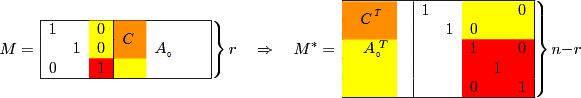 11. tételGrafikus, kografikus, reguláris, bináris és lineáris matroid fogalma, ezek kapcsolata (ebből bizonyítás csak a grafikus és reguláris matroidok közötti kapcsolatra), példák. Fano-matroid, példa nemlineáris matroidra. Bináris, reguláris és grafikus matroidok jellemzése tiltott minorokkal: Tutte tételei (biz. nélkül). Seymour tétele (biz. nélkül).Matroid osztályokGrafikus matroid (körmatroid): G gráf által indukált matroid. ,  {G-beli erdők}. Grafikus matroid duálisa kografikus.Reguláris matroid, ha minden test felett reprezentálható. A bináris matroid a bináris test felett reprezentálható. Ha van olyan test, ami felett reprezentálható, akkor lineáris matroid.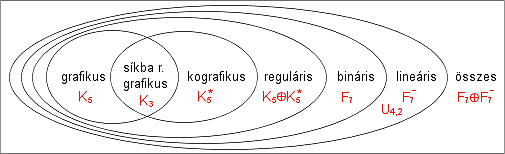 TételGrafikus matroid bármilyen test felett reprezentálható (reguláris).BizonyításRendeljünk a gráf minden pontjához egy-egy különböző n-dimenziós egységvektort (n-pontú gráf esetén). Az élekhez pedig a két végpontja közti különbséget (irányítás lényegtelen). Az élek vektorában csak 0, 1 és –1 szerepelhet, így minden test felett reprezentálható.Ha egy kör éleit ±1 együtthatós lineáris kombinációval összeadjuk, akkor nullvektort kapunk (–1-re azért van szükség, mert nem törődtünk az élek irányításával), mert a megfelelő nemnulla komponensek kiejtik egymást.Fordítva: vegyünk egy összefüggő vektorhalmazt, ahol egyik együtthatója sem 0, jelölje X. Az élvektorok azokon a koordinátákon nemnulla, amelyik pontokat összeköt. Ahhoz, hogy a nullvektor kijöjjön, minden egy ponthoz két nemnulla koordináta kell, azaz egy pontra két él illeszkedik (a foka legalább 2). Ha valamely részgráf, ahol minden pont foka 2 (vagy több), akkor biztos van benne kör.Fano matroidAdott a hételemű halmaz: . A legfeljebb kételemű részhalmazok függetlenek, továbbá a háromeleműek közül azok, amik nincsenek egy egyenesen vagy körön, ez a Fano-matroid (F7). A legfeljebb kételemű részhalmazok függetlenek tovább azok a háromeleműek, amik nincsenek egy egyenesen, ez az anti-Fano matroid ().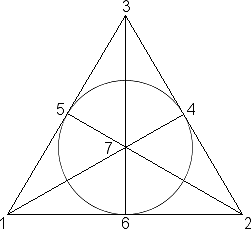 KövetkezményA Fano-matroid pontosan azon testek felett reprezentálható, amelynek karakterisztikája 2 (pl bináris matroid). Az anti-Fano-matroid pontosan azon testek felett reprezentálható, amelyek karakterisztikája nem 2. Ezért a két matroid direkt összege nem reprezentálható semmilyen test felett  nem lineáris.Tutte tételeiM matroid bináris ⇔ nem tartalmaz minorként U4,2 matroidot.M matroid regurális ⇔ nem tartalmazza minorként U4,2, F7 és F7* matroidokat.M matroid grafikus ⇔ nem tartalmazza minorként U4,2, F7, F7*, M*(K5) és M*(K3,3) matroidokat.Seymour tételM reguláris ⇔ előáll 1 grafikus, 1 kografikus és egy R10 matroid néhány példányából a direkt összeg, 2-összeg és 3-összeg műveletek segítségével. 12. tételMatroidok összege. k-matroid-metszet probléma, ennek bonyolultsága k ≥ 3 esetén.Matroid összege def és  matroidok összege , ahol , hogy  és , illetve . (X előáll egy -beli és egy -beli elem uniójaként)TételMatroidok összege is matroid.Bizonyítás(F1), (F2) nyilvánvaló, (F3) indirekt:  és , akkor nem létezik olyan , amelyre Definíció szerint X, Y halmazoknak létezik (esetleg többféle)  és  felbontása, ahol , illetve . Válasszunk olyat, hogy a részhalmazok diszjunktak legyenek és  érték legyen minimális, továbbá legyen . Ekkor M1 matroidra alkalmazva (F3)-mat, létezik , amelyre . Ha , akkor  teljesülne, ami ellentmond az indirekciós feltevésnek. Tehát . Ekkor  egy másik felbontás, ráadásul  összeg eggyel kevesebb, mint az mint  érték, ami ellentmondás (minimálisra választottuk).2-matroid metszet problémak-matroid metszet probléma (MMPk): adott k darab matroid közös alaphalmazon: . Létezik-e valamely konstans p-re p-méretű halmaz -ben.2-matroid metszet probléma: két matroid esetén, MMPk bonyolultságaMMPk NP-teljes (k≥3) eseténBizonyításNP-beli, mert p-elemű közös bázis tanúMMP3 visszavezethető irányított Hamilton-út keresésére, ami NP-teljes.M1=(E,F1)-ben X⊆E-re X∈F1 ⇔ az X részgráfban minden pont be-foka legfeljebb 1 és u be-foka 0. M2=(E,F2)-ben X⊆E-re X∈F2 ⇔ az X részgráfban minden pont ki-foka legfeljebb 1 és v ki-foka 0. M3 a gráf körmatroidja. M1, M2 és M3 közös |V|–1 elemű bázisai G irányított Hamilton-útjai.13. tételA k-matroid partíciós probléma, ennek algoritmikus megoldása. A 2-matroid-metszet feladat visszavezetése matroid partíciós problémára.14. tételMatroidok megadása, orákulumok, ezek kapcsolata. k-polimatroid rangfüggvény fogalma. A 2-polimatroid-matching probléma, ennek bonyolultsága, Lovász tétele (biz. nélkül).Közelítő és ütemezési algoritmusok15. tételAdditív hibával közelítő algoritmus fogalma, példák. k-approximációs algoritmusok, példák: minimális lefogó ponthalmaz, halmazfedés.Additív hibaEgy algoritmus C additív hibával közelítve old meg egy minimalizálási problémát, ha minden I inputra polinom időben ad egy megoldást, amire:Példa: Síkbarajzolható gráfok színezése. 5 színnel minden gráf színezhető polinomiális idő alatt (az optimális 3)  létezik 2 additív hibával közelítő algoritmus a problémára.Multiplikatív hibaEgy algoritmus  multiplikatív hibával közelítve old meg egy minimalizálási problémát, ha minden I inputra polinom időben ad egy megoldást, amire:Minimális lefogó ponthalmazA lefogó pontok minimális számát () határozzuk meg úgy, hogy kiválasztjuk a független élek maximális rendszerét (), akkor mindkét végpontját tekintve -elemű ponthalmazt kapunk. Világos, hogy , ezért  multiplikatív hibáról van szó.HalmazfedésEgy n elemű U alaphalmaz részhalmazai , és  költségfüggvény. Cél minimális összköltségű fedést találni U-ra.Algoritmus már lefedett halmazok úniója. Egy új Si halmaz értéke legyen a hozzávétele esetén az egy új elemre jutó átlagos költség, vagyis: . Ez alapján a mohó algoritmus -szeres multiplikatív hibával közelíti az optimumot.16. tételKözelítő algoritmus a Steiner-fa problémára, illetve a metrikus utazóügynök problémára (Christofides algoritmusa). Az általános utazóügynök probléma közelíthetősége.Steiner-fa problémaAdott egy  összefüggő gráf, élein  költségfüggvény. V két részre van osztva: T-beli terminálokra és S-beli Steiner pontokra. Cél minimális költségű fát keresni G-ben, ami az összes terminált tartalmazza (és esetleg pár Steiner-pontot is). Ha , akkor a feladat mohó algoritmussal hatékonyan megoldható, különben NP-nehéz.A metrikus Steiner-fában a költségfüggvény kielégíti a háromszög-egyenlőtlenséget. Ez esetben létezik k-approximációs algoritmus.TételAz általános Steiner-fa probléma visszavezethető a metrikus Steiner-fa problémára, úgy hogy a k-approximáció megmarad.BizonyításLegyen G’ a teljes gráf V ponthalmazon. Egy G’-beli {u, v} él  költsége a G-beli legkisebb összköltségű u – v út hossza. Mivel minden {u, v} él költsége G’-ben legfeljebb akkora, mint G-ben, ezért az optimális megoldás értéke is legfeljebb akkora, mint G-ben.Legyen F’ egy G’-beli Steiner-fa. Helyettesítsük F’ éleit G-ben a legrövidebb utakkal, hogy megkapjuk F Steiner-fát. G’ és G csak élekben különbözik, így F’ után F is tartalmazza az összes terminált, összköltsége . Mivel F polinom időben számítható F’-ből, ezért done.TételLegyen F egy minimális költségű feszítőfa a terminálok halmazán. Ekkor .BizonyításVegyünk egy optimális Steiner-fát. Ennek éleit megduplázva olyan összefüggő gráfot kapunk, ami minden terminált összeköt. Ebben keressünk Euler-kört (van rá hatékony algoritmus). A költsége 2OPT.Vegyük sorba az Euler-kör csúcsait, és dobjuk el azokat, amelyeket nem először érintettünk (mivel G teljes gráf, továbbra is létezik út, és a háromszög-egyenlőtlenség miatt az összköltség sem növekszik). A csúcsokat összekötve kaptunk egy Hamilton-utat a T halmazon, melynek költsége legfeljebb 2OPT. Ez az út feszítőfa is a terminálokon, tehát .Utazó ügynökAdott egy G teljes gráf, nemnegatív élsúly függvény. Keressük a minimális összsúlyú Hamilton-kört.Christofides: metrikus utazó ügynökF minimális összsúlyú feszítőfa G teljes gráfbanVegyük azokat a pontokat, amelyek F-beli fokszáma páratlan, jelöljük ezeket a pontokat H-val (H elemszáma páros)Keressünk H-ban minimális összsúlyú teljes párosítást, legyen M. F és M élei között keresünk Euler-kört.Útlevágásokkal leszűkítjük Hamilton-körré.Általános utazó ügynök közelítéseÁltalános utazó ügynök nem közelíthető k-approximációval. A probléma visszavezethető (egy nem teljes gráfban) Hamilton-kör keresésére.Legyen G egy n-pontú (nem teljes) gráf, a bemenet, hozzá tartozó G’ pedig teljes gráf. Ha G-ben szomszédos két él, akkor G-ben egységnyi az élsúly, egyébként kn. Ha G-ben van Hamilton-kör, akkor G’-ben a minimális összsúlyú Hamilton-kör összsúlya n, egyébként legalább . Mivel ez több, mint az optimum k-szorosa, ezért nincs ilyen közelítés. 17. tételPolinomiális approximációs séma a Részösszeg problémára18. tételÜtemezési feladatok típusai. Az 1|prec|Cmax és az 1||PCj feladat. 2-közelítő algoritmus a P||Cmax feladatra.Ütemezési feladatok osztályozása Az ütemezési feladatok egy α|β|γ hármassal írhatók le, ahol α a gépek száma 1: 1 gép Pm: m párhuzamosan futó gép P: nem rögzített számú párhuzomosan futó gép. P|β|γ az {1|β|γ, P2|β|γ, P3|β|γ, ...} feladatokat tartalmazó osztály neve. β az infók halmaza az ütemezésről. Pl.: prec: adott egy irányított gráf, ami megkötéseket tartalmaz arra nézve, hogy egy adott munka elkezdéséhez mely munkákat kell előbb befejezni rj: adottak a release time-ok, azaz hogy melyik job mikortól áll rendelkezésre pj: adottak a megmunkálási idők, mennyit vesz igénybe az adott munka elvégzése γ a függvény, ami szerint optimalizálunk Cmax = max(Cj): az utolsó munka befejezési ideje ∑Cj ~ ∑Cj/n: a munkák átlagos befejezési ideje 1|prec|CmaxA feladatokat topologikus sorrendben adogatjuk a gépnek. Ez optimális, mert folyamatosan foglalt a gép. 1||∑Cj Munkaigény szerint növekvő sorrendben adogatjuk a feladatokat a gépnek. p1≤p2≤...≤pn. Az algoritmust SPT-nek (Shortest Processing Time) hívjuk. Az SPT ütemezés optimális, mert véges sok sorrend létezik és egy nem SPT ütemezés javítható. Ha az ütemezés J1, ..., Jn sorrendben veszi a feladatokat, ahol valamelyik i-re pi>pi+1, akkor a két feladatot megcserélve ∑Cj nő. P||Cmax A 2||Cmax feladat NP nehéz, mert visszavezethető rá a partíciós probléma. P||Cmax is NP nehéz, mert speciális esetként tartalmazza 2||Cmax-ot. Def.: listás ütemezés (Graham): A joboknak vesszük egy előre rögzített sorrendjét. Ha egy gép nem dolgozik, a listában következő munkát azonnal odaadjuk neki. Tétel: a listás ütemezés (2-1/m)-approximálja a Pm||Cmax feladatot. Biz.: OPT ≥ max(pi) OPT ≥ ∑pi/m Az utolsóként befejeződő k munka t-kor kezdődött, és t-ig egy gép sem állhatott ⇒ ∑i≠kpi ≥ mt Cmax = t+pk ≤ ∑i≠kpi/m+pk = ∑pi/m+pk(1-1/m) ≤ OPT*(2-1/m) Tétel: Az LPT (Longest Processing Time) szerinti listás ütemezés 4/3-approximációs minden m-re. 19. tételGraham közelítő algoritmusai a P||Cmax és a P|prec|Cmax feladatokra (biz. nélkül). A P|prec, pj = 1|Cmax feladat, Hu algoritmusa (biz. nélkül). A P2|prec, pj = 1|Cmax feladat: Coffman és Graham algoritmusa (biz. nélkül).P|prec|Cmax Tétel: a listás ütemezés (ha van szabad gép, a sorban az első olyan jobot teszem fel rá, ami már elkezdhető) (2-1/m)-approximációs a P|prec|Cmax feladatra is. P|prec, pj=1|Cmax A feladatosztály bonyolultsága P|prec, pj=1|Cmax NP-nehéz Pm|prec, pj=1|Cmax bonyolultsága ismeretlen P|prec, pj=1, in-tree|Cmax-re a Hu-algoritmus polinom időben optimális megoldást ad. Def.: Az in-tree (be-fenyő) egy olyan irányított gyökeres fa, aminek az élei a gyökér felé vannak irányítva. Hu-algoritmus: A precedencia gráf minden csúcsához határozzuk meg a gyökérbe vezető út hosszát. Alkalmazzuk a listás ütemezést úthossz szerint csökkenő sorrendben. P2|prec, pj=1|Cmax Coffman-Graham algoritmus: Végezzünk a precedencia gráfok tranzitív redukciót: ha ∃a→b él és ettől különböző a→b út, töröljük az élt. Minden csúcshoz hozzárendelünk egy sorszámot és egy listát. A nyelők az 1,2,3,... sorszámokat kapják valamilyen sorrendben, és üres lista tartozik hozzájuk. Amint egy csúcs összes kimenő szomszédjának van sorszáma, kitöltjük a hozzá tartozó listát a kimenő szomszédok sorszámával csökkenő sorrendben. Ha nincs kitölthető lista, a lexikografikusan legkisebb listával rendelkező számozatlan csúcs kapja a következő sorszámot. A csúcs sorszámok szerint csökkenő sorrendben kell listás ütemezést végrehajtani. Tétel: a Coffman-Graham algoritmus optimális ütemezést az a P2|prec, pj=1|Cmax feladatra.20. tételLokális élösszefüggőség és élösszefüggőségi szám fogalma. λ(G) meghatározása összehúzásokkal. Nagamochi és Ibaraki algoritmusa (biz. nélkül).Lokális élösszefüggőségEgy  gráfban  pontok közötti lokális élösszefüggőség () az u és v pontok közötti éldiszjunkt utak száma. , vagyis az u, v pontokat elválasztó ponthalmaz minimális fokszáma.Gráf élösszefüggőségi számaA lokális élösszefüggőségi számok közül a legkisebb, .Összefüggőség kiszámításaG-ből készítünk egy hálózatot egységnyi élsúlyozással, és keressük a maximális folyamot, vagyis a minimális vágást. Két pont összehúzásával a vágás nem csökkenhet, és csak akkor nőhet, ha az összes minimális vágás a két pont között halad át.Vegyük , ahol Gu,v a G-ből az u és v pontok összehúzásával kapott gráf. Ezt n – 1-szer kiszámolva megkapjuk λ(G)-tA gráf pontjainak egy  sorrendje max-vissza sorrend, ha  esetén , ahol  a vi és  pontok közötti fokszám.Ha u és v a max-vissza sorrend szerinti utolsó két pont, akkor . Ha tehát minden iterációban az összehúzandó párt a max-vissza sorrend utolsó két pontjaként választjuk, akkor a  egyszerűen v fokszáma lesz. (Ekkor eltekinthetünk a folyam számolásától)Nagamochi + Ibarakikészítsük el a gráf max-vissza sorrendjét. Ha , akkor legyen .Ha még legalább három pontú a gráf, akkor húzzuk össze a max-vissza sorrend szerinti utolsó két pontot, GOTO 2. Egyébként STOP. 21. tételMinimális méretű 2-élösszefüggő, illetve 2-összefüggő részgráfok keresése: Khuller- Vishkin (éles példával) és Cheryan-Thurimella algoritmusok (biz. nélkül).Minimális méretű 2-élösszefüggő részgráf kereséseAdott egy G 2-élösszefüggő irányítatlan gráf, minden él költsége 1, és  (élösszefüggési követelmény; ez a Hamilton-kör általánosítása: „dupla Hamilton-kör”). Feladat egy minimális élszámú 2-összefüggő feszítőgráf keresése G-ben. Látható, hogy az optimum értéke |V|, ha G-ben van Hamilton-kör. A feladat NP-nehéz, ezért nincs hatékony algoritmus, de közelítés van.Khuller-VishkinMélységi bejárás (T), közben építjük a megoldást: E’. T éleit bevesszük E’-be. Továbbá ha az algoritmus v pontból visszalép egy teljesen bejárt részgráfból, akkor a T(v)-ből azt a kilépő élet hozzáadjuk E’-höz, ami nincs T-ben és a T(v)-n kívüli pontját először érte el a keresés.-approximációs.Minimális méretű 2-összefüggő gráfEgy 2-összefüggő gráf egy él vagy egy pont törlése esetén összefüggő marad.Cheryan-ThurimellaMinimális F lefogó élhalmazt keresünk (például úgy, hogy maximális párosítást keresünk, utána hozzáveszünk olyan éleket, hogy a párosításból kimaradt pontok is bekerüljenek)Hagyjuk el a gráfból az F-hez nem tartozó éleket addig, amíg a gráf 2-összefüggő marad. (A kérdéses él akkor hagyható el, ha végpontjai között van 3 pontdiszjunkt út.) A megmaradt élek a kimenet (-approximáció mellett)22. tételGráfok 2-élösszefüggővé növelése: Plesnik algoritmusa, a minimálisan szükséges élek száma.Összefüggőség növeléseG gráfot minimális számú új él hozzáadásával 2-élösszegüggővé akarjuk tenni. G maximális élszámú 2-élösszefüggő részgráfjait 2-komponenseknek nevezzük. Ha egy 2-komponensre egy elvágó él illeszkedik, akkor levél (ha egy sem, akkor izolált levél). Ha legalább 3 elvágó él illszekedik rá, akkor belső komponens. Két levél távolsága az őket összekötő utak által érintett belső komponensek számaPlesnikAmíg a gráf nem 2-élösszefüggő, válasszunk két olyan levelet, amelyeknek a távolsága maximális. Adjunk egy új élt, ami a két levél egy-egy tetszőleges pontját köti össze.Legyen , ahol  a levelek száma,  az izolált levelek száma. Nyilvánvaló, hogy minden új éllel  kettővel csökken (kivéve, ha ), ezért az algoritmus  élet használ, ami optimális.